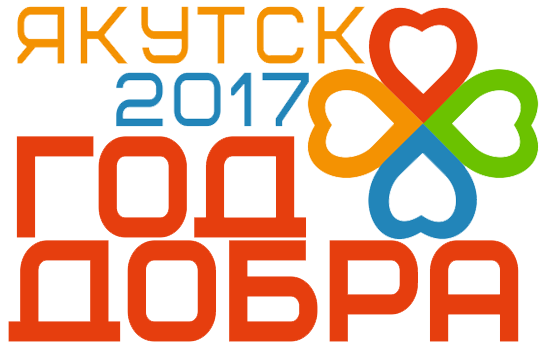 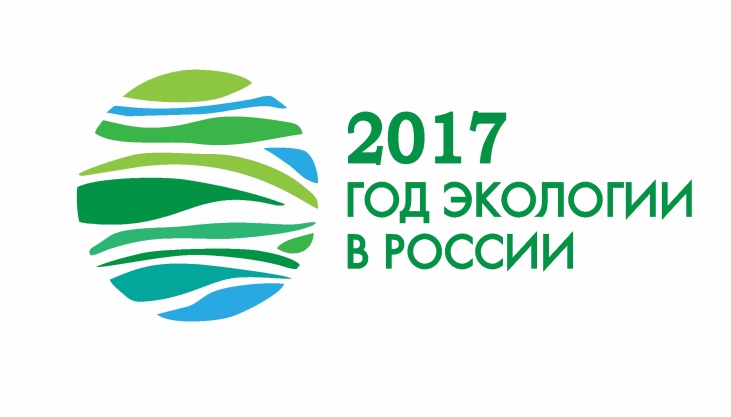 «Доброта – это солнце, которое согревает душу человека»М. Пришвин06 апреля 2017 г.  подведены итоги окружного конкурса  «Покорми птиц-2017» в рамках Года добра в ГО «город Якутск» и Года экологии в России. Организатором конкурса выступила «Управа Автодорожного округа».  Основные задачи конкурса: воспитание любви к родной природе, навыков бережного и ответственного отношения к ее обитателям; повышение уровня экологической культуры и развитие творческих способностей детей.	В конкурсе приняли участие учащиеся 4 «а», 6 «а», 7 «б», 8 «а», 9 «б» классов. Дети сами разрабатывали эскизы будущих кормушек и увлеченно воплощали свои идеи в жизнь. Так, смастерили кормушки из дерева, освоили технику  «декупаж» и даже сделали кормушку из бросового материала: палочки из-под мороженого и пластиковой бутылки.  Конечно, советовались и справлялись с трудностями при изготовлении кормушек со своими руководителями: Иваном Михайловичем, Татьяной Афанасьевной, Нюргуяной Георгиевной и Альбиной Альбертовной.Итоги конкурса обрадовали не только самих участников, но и сверстников, педагогов:Победители  награждены дипломами и призами. Начальник Управления Автодорожного округа В.В. Созонов  пожелал ребятам  дальнейших успехов и творческого вдохновения.  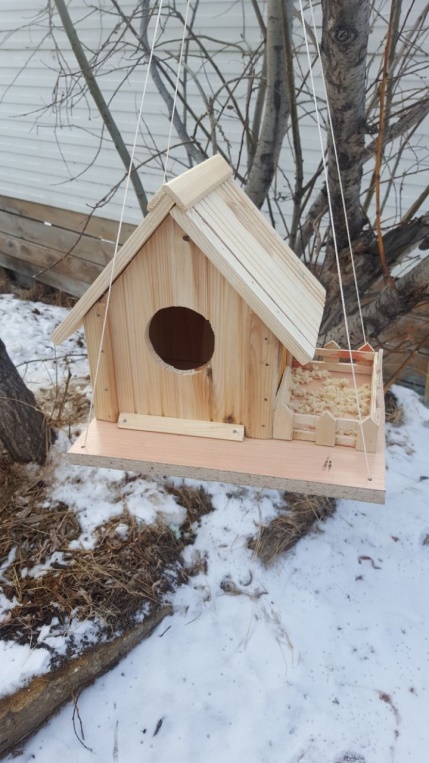 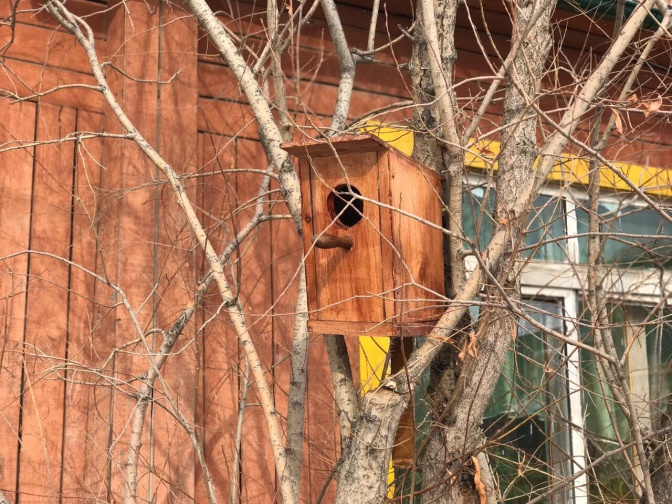 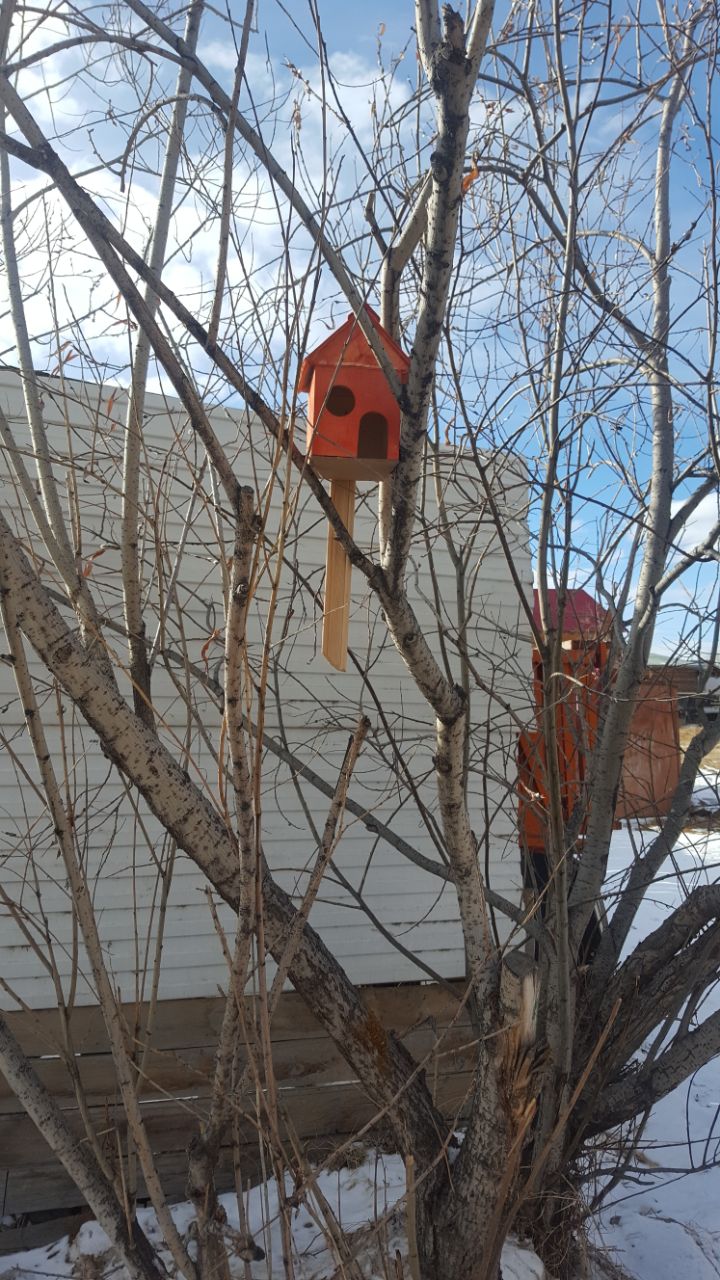 1 местоЗаровняев Виталий,ученик 8 «а» класса2 местоБичевин Геннадийученик 9 «б» класса3 местоЕремеев АялНиконов Александрученики 4 «а» класса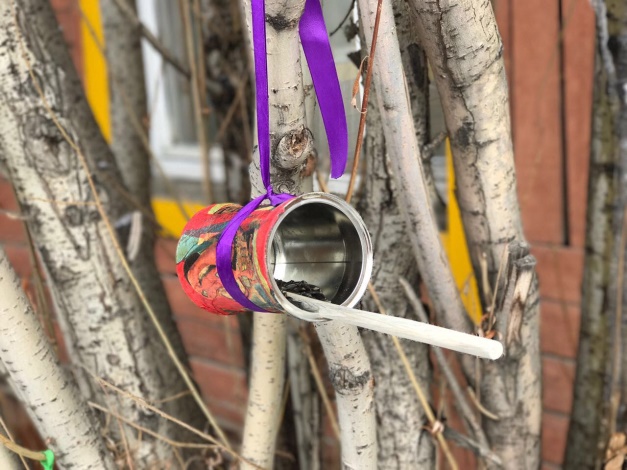 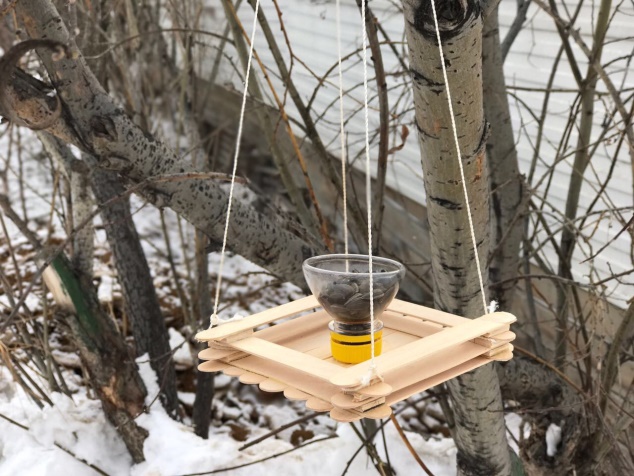 Сертификат участника Евдокимов Артемученик 7 «б» классаСертификат участника Воложанин АлександрКычкин Валерийученики 6 «а» класса